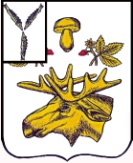 СОБРАНИЕБАЗАРНО-КАРАБУЛАКСКОГО МУНИЦИПАЛЬНОГО РАЙОНА САРАТОВСКОЙ ОБЛАСТИРЕШЕНИЕ     « 15»   апреля  2019 г.						                                 №  45         В соответствии со ст. 29 ч. 4  Градостроительного кодекса Российской Федерации,  Федеральным законом от 06.10.2003г. № 131-ФЗ «Об общих принципах организации местного самоуправления в Российской Федерации», Законом Саратовской области 09.10.2006г № 96-ЗСО «О регулировании градостроительной деятельности в Саратовской области», руководствуясь Уставом Базарно-Карабулакского муниципального района, Собрание Базарно-Карабулакского муниципального районаРЕШИЛО:Утвердить местные нормативы градостроительного проектирования Базарно-Карабулакского муниципального образования Базарно-Карабулакского муниципального района Саратовской области,  согласно приложению № 1.Настоящее решение подлежит размещению во ФГИС ТП, опубликованию на официальном сайте администрации Базарно-Карабулакского муниципального района в сети «Интернет» (http:// bkarabulak.sarmo.ru/).Контроль  исполнения  настоящего решения возложить на секретаря Собрания Базарно-Карабулакского муниципального района Н.А. Крупнову.Настоящее Решение вступает в силу со дня его подписания.Председатель Собрания                                                                                                             муниципального района                                                                            Л.П. КомароваГлава муниципального района                                                               О.А. ЧумбаевПриложение №1                                                                   к решению Собрания   Базарно-Карабулакского                                                                      муниципального района Саратовской области От _________________       № __________Местные нормативы градостроительного проектированияБазарно-Карабулакского муниципального образованияБазарно-Карабулакского муниципального районаСаратовской областиОГЛАВЛЕНИЕВведение	91.	Основная часть. Расчетные показатели минимального допустимого уровня обеспеченности объектами местного значения и показатели максимального допустимого уровня территориальной доступности таких объектов для населения муниципального образования	101.1.	Объекты местного значения городского поселения в области электро-, тепло-, газо- и водоснабжения населения, водоотведения	101.2.	Объекты местного значения городского поселения в области транспорта и автомобильных дорог местного значения	111.3.	Объекты местного значения городского поселения в области физической культуры и массового спорта	141.4.	Объекты местного значения городского поселения в области сбора и вывоза твердых коммунальных отходов	151.5.	Объекты местного значения городского поселения в области предупреждения чрезвычайных ситуаций и ликвидации их последствий	151.6.	Объекты местного значения городского поселения в области ритуальных услуг и содержания мест захоронения	151.7.	Объекты местного значения городского поселения в области культуры и искусства	161.8.	Объекты местного значения городского поселения в области благоустройства и озеленения территории городского поселения	161.9.	Объекты местного значения городского поселения в области торговли, общественного питания и бытового обслуживания	171.10.	Объекты местного значения городского поселения в области деятельности органов местного самоуправления	181.11.	Объекты местного значения городского поселения в области жилищного строительства	182.	Материалы по обоснованию расчетных показателей, содержащихся в основной части местных нормативов градостроительного проектирования муниципального образования	192.1.	Результаты анализа административно-территориального устройства, природно-климатических и социально-экономических условий развития Базарно-Карабулакского муниципального образования Базарно-Карабулакского муниципального района, влияющих на установление расчетных показателей	192.1.1.	Анализ административно-территориального устройства Базарно-Карабулакского муниципального образования Базарно-Карабулакского муниципального района	192.1.2.	Анализ природно-климатических условий развития Базарно-Карабулакского муниципального образования Базарно-Карабулакского муниципального района	192.1.3.	Анализ социально-демографических условий развития Базарно-Карабулакского муниципального образования Базарно-Карабулакского муниципального района	202.2.	Виды объектов местного значения городского поселения, для которых разрабатываются местные нормативы градостроительного проектирования	212.3.	Объекты местного значения городского поселения в области электро-, тепло-, газо- и водоснабжения населения, водоотведения	222.4.	Объекты местного значения городского поселения в области автомобильных дорог местного значения и транспорта	232.5.	Объекты местного значения городского поселения в области физической культуры и массового спорта	242.6.	Объекты местного значения городского поселения в области сбора и вывоза твердых коммунальных отходов	252.7.	Объекты местного значения городского поселения в области предупреждения чрезвычайных ситуаций и ликвидации их последствий	252.8.	Объекты местного значения городского поселения в области ритуальных услуг и содержания мест захоронения	262.9.	Объекты местного значения городского поселения в области культуры и искусства	272.10.	Объекты местного значения городского поселения в области благоустройства и озеленения территории городского поселения	292.11.	Объекты местного значения городского поселения в области торговли, общественного питания и бытового обслуживания	302.12.	Объекты местного значения городского поселения в области деятельности органов местного самоуправления	312.13.	Объекты местного значения городского поселения в области жилищного строительства	313.	Правила и область применения расчетных показателей, содержащихся в основной части местных нормативов градостроительного проектирования муниципального образования	333.1.	Область применения расчетных показателей	333.2.	Правила применения расчетных показателей	33Приложение 1. Перечень законодательных актов и нормативно-правовых актов, используемых при разработке местных нормативов градостроительного проектирования	35Федеральные законы	35Иные нормативные акты Российской Федерации	35Нормативные акты Саратовской области	35Нормативные акты Базарно-Карабулакского муниципального образования Базарно-Карабулакского муниципального района Саратовской области	35Своды правил по проектированию и строительству (СП)	36Иные документы	36Интернет-источники	36Приложение 2. Список терминов и определений, применяемых в местных нормативах градостроительного проектирования	37ВведениеМестные нормативы градостроительного проектирования Базарно-Карабулакского муниципального образования Базарно-Карабулакского муниципального района Саратовской области (далее – МНГП Базарно-Карабулакского муниципального образования, МНГП Базарно-Карабулакского МО) разработаны ООО «САРСТРОЙНИИПРОЕКТ» в соответствии с муниципальным контрактом № 05/11 от 22 ноября 2017 года, заключенным с администрацией муниципального образования Базарно-Карабулакского муниципального района Саратовской области. МНГП Базарно-Карабулакского муниципального образования разрабатываются в целях определения совокупности расчетных показателей минимально допустимого уровня обеспеченности населения Базарно-Карабулакского муниципального образования Базарно-Карабулакского муниципального района Саратовской области объектами местного значения городского поселения, объектами благоустройства территории и расчетных показателей максимально допустимого уровня территориальной доступности таких объектов для населения городского поселения.МНГП Базарно-Карабулакского МО разработаны на основании статистических и демографических данных с учетом административно-территориального устройства, социально-демографического состава и плотности населения, природно-климатических особенностей, стратегий, программ и планов социально-экономического развития, предложений органов местного самоуправления муниципального образования.Местные нормативы градостроительного проектирования Базарно-Карабулакского МО включают в себя:1. Основную часть местных нормативов градостроительного проектирования Базарно-Карабулакского муниципального образования, содержащие расчетные показатели минимально допустимого уровня обеспеченности населения объектами местного значения, а также расчетные показатели максимально допустимого уровня территориальной доступности таких объектов для населения муниципального образования.2. Материалы по обоснованию расчетных показателей, содержащихся в основной части местных нормативов градостроительного проектирования Базарно-Карабулакского муниципального образования.3. Правила и области применения расчетных показателей, содержащихся в основной части местных нормативов градостроительного проектирования Базарно-Карабулакского муниципального образования.МНГП Базарно-Карабулакского МО разработаны в соответствии с законодательством РФ и Саратовской области, нормативно-правовыми и нормативно-техническими документами (приложение 1).Термины и определения, применяемые в МНГП, указаны в приложении 2.При разработке проекта МНГП Базарно-Карабулакского МО учитывались показатели, установленные в проекте Постановления Правительства Саратовской области «Об утверждении региональных нормативов градостроительного проектирования Саратовской области», размещенном на официальном портале Правительства Саратовской области 21.07.2017.Основная часть. Расчетные показатели минимального допустимого уровня обеспеченности объектами местного значения и показатели максимального допустимого уровня территориальной доступности таких объектов для населения муниципального образованияОбъекты местного значения городского поселения в области электро-,
тепло-, газо- и водоснабжения населения, водоотведенияТаблица 1.1Расчетные показатели, устанавливаемые для объектов местного значения городского поселения в области электро-, тепло-, газо- и водоснабжения населения, водоотведенияОбъекты местного значения городского поселения в области транспорта и автомобильных дорог местного значенияТаблица 1.2Расчетные показатели, устанавливаемые для объектов местного значения городского поселения в области транспорта и автомобильных дорог местного значенияОбъекты местного значения городского поселения в области физической культуры и массового спортаТаблица 1.3Расчетные показатели, устанавливаемые для объектов местного значения городского поселения в области физической культуры и массового спортаОбъекты местного значения городского поселения в области сбора и вывоза твердых коммунальных отходовТаблица 1.4Расчетные показатели, устанавливаемые для объектов местного значения городского поселения в области сбора и вывоза твердых коммунальных отходовОбъекты местного значения городского поселения в области предупреждения чрезвычайных ситуаций и ликвидации их последствийПри подготовке документов территориального планирования для объектов местного значения городского поселения в области предупреждения чрезвычайных ситуаций для пожарной охраны необходимо руководствоваться Федеральным законом от 22.07.2008 № 123-ФЗ «Технический регламент о требованиях пожарной безопасности». Расчетные показатели количества пожарных депо и пожарных автомобилей для рабочего поселка Базарный Карабулак следует принимать в соответствии с нормами проектирования объектов пожарной охраны от 01.01.1995 НПБ 101-95, введенными в действие приказом Главного управления Государственной противопожарной службы Министерства внутренних дел России от 30.12.1994 № 36 с учетом требований РНГП Саратовской области (п. 2.1.2 Проекта РНГП Саратовской области).Объекты местного значения городского поселения в области ритуальных услуг и содержания мест захороненияТаблица 1.5Расчетные показатели, устанавливаемые для объектов местного значения городского поселения в области ритуальных услуг и содержания мест захороненияОбъекты местного значения городского поселения в области культуры и искусстваТаблица 1.6Расчетные показатели, устанавливаемые для объектов местного значения городского поселения в области культуры и искусстваОбъекты местного значения городского поселения в области благоустройства и озеленения территории городского поселенияТаблица 1.7Расчетные показатели, устанавливаемые для объектов местного значения городского поселения в области благоустройства и озеленения территории городского поселенияОбъекты местного значения городского поселения в области торговли, общественного питания и бытового обслуживанияТаблица 1.8Расчетные показатели, устанавливаемые для объектов местного значения городского поселения в области торговли, общественного питания и бытового обслуживанияОбъекты местного значения городского поселения в области деятельности органов местного самоуправленияТаблица 1.9Расчетные показатели, устанавливаемые для объектов местного значения городского поселения в области деятельности органов местного самоуправленияОбъекты местного значения городского поселения в области жилищного строительстваТаблица 1.10Расчетные показатели, устанавливаемые для объектов местного значения городского поселения в области жилищного строительстваМатериалы по обоснованию расчетных показателей, содержащихся в основной части местных нормативов градостроительного проектирования муниципального образованияРезультаты анализа административно-территориального устройства, природно-климатических и социально-экономических условий развития Базарно-Карабулакского муниципального образования Базарно-Карабулакского муниципального района, влияющих на установление расчетных показателейАнализ административно-территориального устройства Базарно-Карабулакского муниципального образования Базарно-Карабулакского муниципального районаБазарно-Карабулакское муниципальное образование – городское поселение в Базарно-Карабулакском муниципальном районе Саратовской области.Статус и границы территории поселения установлены с Законом Саратовской области от 29.12.2004 № 111-ЗСО «О муниципальных образованиях, входящих в состав Базарно-Карабулакского муниципального района» (ред. от 26.12.2008).Административным центром поселения является рабочий поселок Базарный Карабулак.Характеристика Базарно-Карабулакского муниципального образования представлена в таблице 2.1.Таблица 2.1Характеристика Базарно-Карабулакского муниципального образования Базарно-Карабулакского муниципального района Саратовской области (по данным статистики на 01.01.2017)В состав Базарно-Карабулакского муниципального образования входит 1 городской населенный пункт: рабочий поселок Базарный Карабулак.Учитывая численность населения, рабочий поселок Базарный Карабулак согласно таблице 1 п. 4.4 СП 42.13330.2011 «Градостроительство Планировка и застройка городских и сельских поселений. Актуализированная редакция СНиП 2.07.01-89*», относится к малым городам.Анализ природно-климатических условий развития Базарно-Карабулакского муниципального образования Базарно-Карабулакского муниципального районаПриродно-климатические условия развития Базарно-Карабулакского муниципального образования аналогичны природно-климатическим условиям развития Базарно-Карабулакского муниципального района.В геологическом и орографическом отношении территория Базарно-Карабулакского района достаточно сложна. Тем не менее, анализ рельефа показывает, что в орографическом отношении территорию Базарно-Карабулакского района можно считать достаточно благоприятной как для гражданского и промышленного строительства, так и развития сельского хозяйства. Однако на фоне благоприятных территорий получили развитие ограниченно-благоприятные и неблагоприятные участки и зоны, приуроченные, в основном, к долинно-балочным комплексам рек, участкам развития карстовых и суффозионных процессов.По климатическим условиям в целом территория Базарно-Карабулакского района не имеет планировочных ограничений и благоприятна для гражданского и промышленного строительства.С учетом господствующих ветров, новые промышленные и гражданские предприятия и животноводческие комплексы, загрязняющие атмосферу, необходимо располагать к западу-юго-западу или востоку-юго-востоку от селитьбы.Физиолого-климатические условия всего района благоприятны для организации как летнего, так и зимнего видов отдыха. Недостатком местного климата являются неблагоприятные метеорологические явления, такие как зимние оттепели, метели, гололед, весенние заморозки, суховеи и засухи (в отдельные годы), что отрицательно сказывается на работе коммунальных служб и урожайности возделываемых сельскохозяйственных культур.Территория Базарно-Карабулакского района имеет развитую овражно-балочную сеть и значительную приподнятость водоразделов, обуславливающих поверхностный сток и хороший дренаж территории. Однако собственные ресурсы поверхностных вод невелики, а весьма напряженный водный баланс малых рек не допускает масштабного использования поверхностных водных ресурсов.Гидрогеологические условия района характеризуются как благоприятные. Потребность района в хозяйственно-питьевых водах, в целом, может быть полностью удовлетворена пресными подземными водами, приуроченными к четвертичным, палеогеновым и меловым отложениям и широко распространёнными на территории района. В почвенном отношении район характеризуется большой сложностью, обусловленной разнообразием почвообразующих пород в сочетании с возвышенным, расчленённым рельефом. На территории района распространены разнообразные природные и инженерно-геологические процессы, определяющие основные черты современного мезо– и микрорельефа. Из современных геодинамических процессов и явлений, играющих существенную роль в формировании и изменении рельефа и непосредственно отражающихся на инженерно-строительных условиях района отмечаются: плоскостной смыв, линейная эрозия, боковая речная эрозия, карст и суффозия, оползни, обваливание и осыпание. Необходимо учитывать все вышеперечисленные современные экзодинамические процессы и применять ряд инженерно-строительных мероприятий, направленных на их устранение.Анализ социально-демографических условий развития Базарно-Карабулакского муниципального образования Базарно-Карабулакского муниципального районаПо состоянию на 1 января 2017 года численность населения Базарно-Карабулакского муниципального образования Базарно-Карабулакского муниципального района составляла по данным статистики 9641 человек (рисунок 2.1).Рисунок 2.1 Динамика численности населения Базарно-Карабулакского муниципального образования Базарно-Карабулакского муниципального района в 2012-2017 гг. (данные на начало года)Численность населения Базарно-Карабулакского МО характеризуется снижением. За период 2012-2017 гг. численность населения городского поселения сократилась на 248 чел. (на 2,5%).Виды объектов местного значения городского поселения, для которых разрабатываются местные нормативы градостроительного проектированияВ соответствии с ч. 4 ст. 29.2 Градостроительного кодекса РФ нормативы градостроительного проектирования поселения устанавливают совокупность расчетных показателей минимально допустимого уровня обеспеченности объектами местного значения поселения, относящимися к областям, указанным в пункте 1 части 5 статьи 23 Градостроительного Кодекса, объектами благоустройства территории, иными объектами местного значения поселения населения поселения и расчетных показателей максимально допустимого уровня территориальной доступности таких объектов для населения поселения.Перечень объектов местного значения Базарно-Карабулакского муниципального образования для целей настоящих МНГП подготовлен на основании статьи 23 Градостроительного кодекса Российской Федерации, ст. 14 Федерального закона от 06.10.2003 № 131-ФЗ «Об общих принципах организации местного самоуправления в Российской Федерации», Устава Базарно-Карабулакского муниципального образования Базарно-Карабулакского муниципального района.В качестве базового перечня видов объектов местного значения, в отношении которых разрабатываются Местные нормативы градостроительного проектирования Базарно-Карабулакского муниципального образования, приняты объекты местного значения поселения, подлежащие отображению в генеральном плане поселения, согласно ст. 23 Градостроительного кодекса Российской Федерации, относящиеся к областям:а) электро-, тепло-, газо- и водоснабжение населения, водоотведение;б) автомобильные дороги местного значения;в) физическая культура и массовый спорт;г) иные области в связи с решением вопросов местного значения поселения.Иные области в связи с решением вопросов местного значения поселения определялись в соответствии с Уставом Базарно-Карабулакского муниципального образования.Объекты местного значения городского поселения в области электро-,
 тепло-, газо- и водоснабжения населения, водоотведенияТаблица 2.2Обоснование расчетных показателей, устанавливаемых для объектов местного значения городского поселения в области электро-, тепло-, газо- и водоснабжения населения, водоотведенияОбъекты местного значения городского поселения в области автомобильных дорог местного значения и транспортаТаблица 2.3Обоснование расчетных показателей, устанавливаемых для объектов местного значения городского поселения в области транспорта и автомобильных дорог местного значенияОбъекты местного значения городского поселения в области физической культуры и массового спортаТаблица 2.4Обоснование расчетных показателей, устанавливаемых для объектов местного значения городского поселения в области физической культуры и массового спортаОбъекты местного значения городского поселения в области сбора и вывоза твердых коммунальных отходовТаблица 2.5Обоснование расчетных показателей, устанавливаемых для объектов местного значения городского поселения в области сбора и вывоза твердых коммунальных отходовОбъекты местного значения городского поселения в области предупреждения чрезвычайных ситуаций и ликвидации их последствийПри подготовке документов территориального планирования для объектов местного значения городского поселения в области предупреждения чрезвычайных ситуаций для пожарной охраны необходимо руководствоваться Федеральным законом от 22.07.2008 № 123-ФЗ «Технический регламент о требованиях пожарной безопасности». Расчетные показатели количества пожарных депо и пожарных автомобилей для рабочего поселка Базарный Карабулак следует принимать в соответствии с нормами проектирования объектов пожарной охраны от 01.01.1995 НПБ 101-95, введенными в действие приказом Главного управления Государственной противопожарной службы Министерства внутренних дел России от 30.12.1994 № 36 с учетом требований РНГП Саратовской области (п. 2.1.2 Проекта РНГП Саратовской области).Объекты местного значения городского поселения в области ритуальных услуг и содержания мест захороненияТаблица 2.6Обоснование расчетных показателей, устанавливаемых для объектов местного значения городского поселения в области ритуальных услуг и содержания мест захороненияОбъекты местного значения городского поселения в области культуры и искусстваТаблица 2.7Обоснование расчетных показателей, устанавливаемых для объектов местного значения городского поселения в области культуры и искусстваОбъекты местного значения городского поселения в области благоустройства и озеленения территории городского поселенияТаблица 2.8Обоснование расчетных показателей, устанавливаемых для объектов местного значения городского поселения в области благоустройства и озеленения территории городского поселенияОбъекты местного значения городского поселения в области торговли, общественного питания и бытового обслуживанияТаблица 2.9Обоснование расчетных показателей, устанавливаемых для объектов местного значения городского поселения в области торговли, общественного питания и бытового обслуживанияОбъекты местного значения городского поселения в области деятельности органов местного самоуправленияТаблица 2.10Обоснование расчетных показателей, устанавливаемых для объектов местного значения городского поселения в области деятельности органов местного самоуправленияОбъекты местного значения городского поселения в области жилищного строительстваТаблица 2.11Обоснование расчетных показателей, устанавливаемых для объектов местного значения городского поселения в области жилищного строительстваПравила и область применения расчетных показателей, содержащихся в основной части местных нормативов градостроительного проектирования муниципального образованияОбласть применения расчетных показателейДействие местных нормативов градостроительного проектирования Базарно-Карабулакского муниципального образования Базарно-Карабулакского муниципального района распространяется на всю территорию Базарно-Карабулакского МО; на правоотношения, возникшие после утверждения настоящих МНГП. Настоящие МНГП Базарно-Карабулакского МО устанавливают совокупность расчетных показателей минимально допустимого уровня обеспеченности объектами местного значения городского поселения, объектами благоустройства территории, иными объектами местного значения городского поселения населения городского поселения и расчетных показателей максимально допустимого уровня территориальной доступности таких объектов для населения городского поселения. Расчетные показатели минимально допустимого уровня обеспеченности объектами местного значения городского поселения и расчетные показатели максимально допустимого уровня территориальной доступности таких объектов для населения городского поселения, установленные в МНГП Базарно-Карабулакского МО, применяются при подготовке генерального плана городского поселения, правил землепользования и застройки городского поселения, документации по планировке территории. Расчетные показатели подлежат применению разработчиком градостроительной документации, заказчиком градостроительной документации и иными заинтересованными лицами при оценке качества градостроительной документации в части установления соответствия её решений целям повышения качества жизни населения. Расчетные показатели применяются также при осуществлении государственного контроля за соблюдением органами местного самоуправления муниципальных образований законодательства о градостроительной деятельности. Правила применения расчетных показателейВ процессе подготовки генерального плана Базарно-Карабулакского МО необходимо применять расчетные показатели уровня минимальной обеспеченности объектами местного значения городского поселения и уровня максимальной территориальной доступности таких объектов. В ходе подготовки документации по планировке территории в границах Базарно-Карабулакского МО следует учитывать расчетные показатели минимально допустимых площадей территорий, необходимых для размещения объектов местного значения городского поселения. При планировании размещения в границах территории проекта планировки различных объектов следует оценивать обеспеченности рассматриваемой территории объектами соответствующего вида, которые расположены (или могут быть расположены) не только в границах данной территории, но также и вне ее границ в пределах максимальной территориальной доступности, установленной для соответствующих объектов. Расчетные показатели минимально допустимого уровня обеспеченности объектами местного значения городского поселения, а также максимально допустимого уровня территориальной доступности таких объектов, установленные в настоящих МНГП, применяются при определении местоположения планируемых к размещению объектов местного значения поселения в генеральном плане Базарно-Карабулакского МО (в том числе, при определении функциональных зон, в границах которых планируется размещение указанных объектов), а также при определении зон планируемого размещения объектов местного значения городского поселения. При определении местоположения планируемых к размещению объектов местного значения городского поселения в целях подготовки генерального плана Базарно-Карабулакского МО, документации по планировке территории следует учитывать наличие на территории в границах подготавливаемого проекта подобных объектов, их параметры (площадь, емкость, вместимость, уровень территориальной доступности). МНГП Базарно-Карабулакского МО имеют приоритет перед РНГП Саратовской области в случае, если расчетные показатели минимально допустимого уровня обеспеченности объектами местного значения городского поселения населения городского поселения, установленные МНГП Базарно-Карабулакского МО выше соответствующих предельных значений расчетных показателей, установленных РНГП Саратовской области. В случае, если расчетные показатели минимально допустимого уровня обеспеченности объектами местного значения городского поселения населения городского поселения, установленные МНГП Базарно-Карабулакского МО, окажутся ниже уровня соответствующих предельных значений расчетных показателей, установленных РНГП Саратовской области, то применяются предельные расчетные показатели РНГП Саратовской области.МНГП Базарно-Карабулакского МО имеют приоритет перед РНГП Саратовской области в случае, если расчетные показатели максимально допустимого уровня территориальной доступности объектов местного значения городского поселения для населения городского поселения, установленные МНГП Базарно-Карабулакского МО ниже соответствующих предельных значений расчетных показателей, установленных РНГП Саратовской области. В случае, если расчетные показатели максимально допустимого уровня территориальной доступности объектов местного значения городского поселения для населения городского поселения, установленные МНГП Базарно-Карабулакского МО, окажутся выше уровня соответствующих предельных значений расчетных показателей, установленных РНГП Саратовской области, то применяются предельные расчетные показатели РНГП Саратовской области.При отмене и (или) изменении действующих нормативных документов Российской Федерации и (или) Саратовской области, в том числе тех, требования которых были учтены при подготовке настоящих МНГП и на которые дается ссылка в настоящих МНГП, следует руководствоваться нормами, вводимыми взамен отмененных.Приложение 1. Перечень законодательных актов и нормативно-правовых актов, используемых при разработке местных нормативов градостроительного проектированияФедеральные законыГрадостроительный кодекс Российской Федерации от 29.12.2004 № 190-ФЗ (ред. от 29.07.2017).Федеральный закон от 22.07.2008 № 123-ФЗ «Технический регламент о требованиях пожарной безопасности» (ред. от 29.07.2017).Федеральный закон от 06.10.2003 № 131-ФЗ «Об общих принципах организации местного самоуправления в Российской Федерации» (ред. от 29.07.2017).Иные нормативные акты Российской ФедерацииРаспоряжение Правительства Российской Федерации от 03.07.1996 № 1063-р «О Социальных нормативах и нормах» (ред. от 26.01.2017).Постановление Правительства РФ от 26.12.2014 № 1521 «Об утверждении перечня национальных стандартов и сводов правил (частей таких стандартов и сводов правил), в результате применения которых на обязательной основе обеспечивается соблюдение требований Федерального закона «Технический регламент о безопасности зданий и сооружений» (ред. от 07.12.2016).Распоряжение Минкультуры России от 02.08.2017 № Р-965 «Об утверждении Методических рекомендаций субъектам Российской Федерации и органам местного самоуправления по развитию сети организаций культуры и обеспеченности населения услугами организаций культуры».Приказ Минстроя России от 13.04.2017 № 711/пр «Об утверждении методических рекомендаций для подготовки правил благоустройства территорий поселений, городских округов, внутригородских районов».Нормативные акты Саратовской областиЗакон Саратовской области от 29.12.2004 № 111-ЗСО «О муниципальных образованиях, входящих в состав Базарно-Карабулакского муниципального района» (ред. от 26.12.2008).Закон Саратовской области от 09.10.2006 «О регулировании градостроительной деятельности в Саратовской области» (ред. от 28.06.2017).Постановление Правительства Саратовской области от 14.06.2007 № 230-П «Об утверждении региональных нормативов градостроительного проектирования Саратовской области» (ред. от 01.04.2009).Постановление Правительства Саратовской области от 30.06.2016 № 321-П «Об утверждении Стратегии социально-экономического развития Саратовской области до 2030 года» (ред. от 05.12.2016).Приказ министерства природных ресурсов и экологии Саратовской области от 22.09.2016 № 707 «Об утверждении территориальной схемы обращения с отходами, в том числе с твердыми коммунальными отходами, в Саратовской области» (с изм. от 26.06.2017).Нормативные акты Базарно-Карабулакского муниципального образования Базарно-Карабулакского муниципального района Саратовской областиУстав Базарно-Карабулакского муниципального образования Базарно-Карабулакского муниципального района Саратовской области.Своды правил по проектированию и строительству (СП)СП 31.13330.2012 «Водоснабжение. Наружные сети и сооружения» (утв. Приказом Минрегион России от 29.12.2011 № 635/14).СП 32.13330.2012 «Канализация. Наружные сети и сооружения» (утв. Приказом Минрегион России от 29.12.2011 № 635/11).СП 42.13330.2011 «Градостроительство. Планировка и застройка городских и сельских поселений. Актуализированная редакция СНиП 2.07.01-89*».СП 42.13330.2016 «Градостроительство. Планировка и застройка городских и сельских поселений. Актуализированная редакция СНиП 2.07.01-89*» (утв. Приказом Минстроя России от 30.12.2016 № 1034/пр, в ред. от 10.02.2017).СП 42-101-2003 «Общие положения по проектированию и строительству газораспределительных систем из металлических и полиэтиленовых труб» (принят и введен в действие решением Межведомственного координационного совета по вопросам технического совершенствования газораспределительных систем и других инженерных коммуникаций, протокол от 8 июля 2003 г. № 32).СП 59.13330.2012 «Доступность зданий и сооружений для маломобильных групп населения. Актуализированная редакция СНиП 35-01-2001».Иные документы Нормативы минимальной обеспеченности населения Саратовской области площадью стационарных торговых объектов, нормативы минимальной обеспеченности населения поселений торговыми объектами местного значения магазинами и павильонами по продаже продовольственных товаров и товаров смешанного ассортимента с площадью объекта до 300 м2 включительно, кроме магазинов и павильонов, размещаемых в крупных торговых центрах // https://saratov.gov.ru/gov/auth/mineconom/PRLD/TOPBU/Norm_torg_2017.pdf. Нормы проектирования объектов пожарной охраны. НПБ 101-95 (утв. ГУГПС МВД РФ, введены Приказом ГУГПС МВД РФ от 30.12.1994 № 36).Проект Постановления Правительства Саратовской области «Об утверждении региональных нормативов градостроительного проектирования Саратовской области» (https://saratov.gov.ru/news/proekt_postanovleniya_pravitelstva_saratovskoy_ oblasti_ob_utverzhdenii_regionalnykh_normativov_grado/?sphrase_id=350705).Руководство по проектированию городских улиц и дорог. Центральный Научно-Исследовательский и Проектный Институт по Градостроительству (ЦНИПИ Градостроительства) Госгражданстроя, М.: Стройиздат, 1980.СанПиН 42-128-4690-88 «Санитарные правила содержания территорий населенных мест».СанПиН 2.2.1/2.1.1.1200-03 «Санитарно-защитные зоны и санитарная классификация предприятий, сооружений и иных объектов». Новая редакция (приняты Постановлением Главного государственного санитарного врача РФ от 25.09.2007 № 74, в ред. от 25.04.2014).Интернет-источникиФедеральная государственная информационная система территориального планирования (ФГИС ТП) – http://fgis.economy.gov.ru.Федеральная служба государственной статистики – http://gks.ru. Официальный сайт администрации Базарно-Карабулакского муниципального района Саратовской области – http://bkarabulak.sarmo.ru/. Официальный портал Правительства Саратовской области // https://saratov.gov.ru.Приложение 2. Список терминов и определений, применяемых в местных нормативах градостроительного проектированияАвтомобильная дорога – объект транспортной инфраструктуры, предназначенный для движения транспортных средств и включающий в себя земельные участки в границах полосы отвода автомобильной дороги и расположенные на них или под ними конструктивные элементы (дорожное полотно, дорожное покрытие и подобные элементы) и дорожные сооружения, являющиеся ее технологической частью, – защитные дорожные сооружения, искусственные дорожные сооружения, производственные объекты, элементы обустройства автомобильных дорог.Красная линия – граница, отделяющая территорию квартала, микрорайона и других элементов, планировочной структуры от улиц, дорог, проездов, площадей, а также других земель общего пользования.Микрорайон (квартал) – планировочная единица застройки в границах красных линий, ограниченная магистральными или жилыми улицами.Градостроительная деятельность – деятельность по развитию территорий, в том числе городов и иных поселений, осуществляемая в виде территориального планирования, градостроительного зонирования, планировки территории, архитектурно-строительного проектирования, строительства, капитального ремонта, реконструкции объектов капитального строительства, эксплуатации зданий, сооружений.Градостроительная документация (документы градостроительного проектирования) – документы территориального планирования, документы градостроительного зонирования, документация по планировке территории.Нормативы градостроительного проектирования - совокупность установленных в целях обеспечения благоприятных условий жизнедеятельности человека расчетных показателей минимально допустимого уровня обеспеченности объектами, предусмотренными частями 1, 3 и 4 статьи 29.2 Градостроительного Кодекса Российской Федерации, населения субъектов Российской Федерации, муниципальных образований и расчетных показателей максимально допустимого уровня территориальной доступности таких объектов для населения субъектов Российской Федерации, муниципальных образований.Объекты местного значения – объекты капитального строительства, иные объекты, территории, которые необходимы для осуществления органами местного самоуправления полномочий по вопросам местного значения и в пределах переданных государственных полномочий в соответствии с федеральными законами, законами Саратовской области, уставом муниципального образования, и оказывают существенное влияние на социально-экономическое развитие муниципального образования. Плоскостное спортивное сооружение – плоскостное спортивное сооружение, включающее игровую спортивную площадку и (или) футбольное поле, уличные тренажеры, турники и иное спортивное оборудование, в том числе по видам спорта, популярным в молодежной среде, а также позволяющее проводить подготовку и сдачу норм ГТО.Физкультурно-спортивный зал – спортивное сооружение, содержащее универсальный спортивный зал.Гостевая стоянка автомобилей – открытая площадка, предназначенная для парковки легковых автомобилей посетителей жилых зон.Стоянка автомобилей – открытая площадка, предназначенная для хранения и (или) парковки автомобилей.Иные понятия, используемые в настоящих нормативах, употребляются в значениях, соответствующих значениям, содержащимся в федеральном и региональном законодательстве.Перечень используемых сокращенийВ МНГП Базарно-Карабулакского муниципального образования Базарно-Карабулакского муниципального района применяются следующие сокращения:Об утверждении Местных нормативов градостроительного проектирования Базарно-Карабулакского МО Базарно-Карабулакского муниципального района Саратовской областиНаименование вида объектаТип расчетного показателяНаименование расчетного показателя, единица измеренияЗначение расчетного показателяЗначение расчетного показателяОбъекты электроснабжения Расчетный показатель минимально допустимого уровня обеспеченности [1]Объем электропотребления, кВтч/ чел. в год 24002400Объекты электроснабжения Расчетный показатель максимально допустимого уровня территориальной доступностиНе нормируетсяНе нормируетсяНе нормируетсяОбъекты газо- и теплоснабженияРасчетный показатель минимально допустимого уровня обеспеченности [1]Объем потребления природного газа, м3 /мес. на 1 чел. [2]при наличии централизованного горячего водоснабжения11,5Объекты газо- и теплоснабженияРасчетный показатель минимально допустимого уровня обеспеченности [1]Объем потребления природного газа, м3 /мес. на 1 чел. [2]при горячем водоснабжении от газовых водонагревателей30Объекты газо- и теплоснабженияРасчетный показатель минимально допустимого уровня обеспеченности [1]Объем потребления природного газа, м3 /мес. на 1 чел. [2]при отсутствии всяких видов горячего водоснабжения17,5Объекты газо- и теплоснабженияРасчетный показатель максимально допустимого уровня территориальной доступностиНе нормируетсяНе нормируетсяНе нормируетсяОбъекты водоснабженияРасчетный показатель минимально допустимого уровня обеспеченности [1]Объем водопотребления, л/сут. на 1 чел. [3]зона застройки многоквартирными (мало-, средне- и многоэтажными) жилыми домами с местными водонагревателями140Объекты водоснабженияРасчетный показатель минимально допустимого уровня обеспеченности [1]Объем водопотребления, л/сут. на 1 чел. [3]то же с централизованным горячим водоснабжением250Объекты водоснабженияРасчетный показатель минимально допустимого уровня обеспеченности [1]Объем водопотребления, л/сут. на 1 чел. [3]с быстродействующими газовыми нагревателями и многоточечным водоразбором200Объекты водоснабженияРасчетный показатель максимально допустимого уровня территориальной доступностиНе нормируетсяНе нормируетсяНе нормируетсяОбъекты водоотведенияРасчетный показатель минимально допустимого уровня обеспеченности [1]Объем водоотведения для бытовой канализации, л/сут. на 1 чел.зона застройки многоквартирными (мало-, средне- и многоэтажными) жилыми домами с местными водонагревателями140Объекты водоотведенияРасчетный показатель минимально допустимого уровня обеспеченности [1]Объем водоотведения для бытовой канализации, л/сут. на 1 чел.то же с централизованным горячим водоснабжением250Объекты водоотведенияРасчетный показатель минимально допустимого уровня обеспеченности [1]Объем водоотведения для бытовой канализации, л/сут. на 1 чел.с быстродействующими газовыми нагревателями и многоточечным водоразбором200Объекты водоотведенияРасчетный показатель минимально допустимого уровня обеспеченности [1]Суточный объем поверхностного стока дождевой канализации, поступающий на очистные сооружения, м3/сут. с 1 га территории5555Объекты водоотведенияРасчетный показатель максимально допустимого уровня территориальной доступностиНе нормируетсяНе нормируетсяНе нормируетсяПримечания:1. Для определения в целях градостроительного проектирования минимально допустимого уровня обеспеченности объектами, следует использовать норму минимальной обеспеченности населения (территории) соответствующим ресурсом и характеристики планируемых к размещению объектов.2. Нормы расхода природного газа следует использовать в целях градостроительного проектирования в качестве укрупнённых показателей расхода (потребления) газа при расчётной теплоте сгорания 34 МДж/м3 (8000 ккал/м3).3. Указанные нормы следует применять с учётом требований табл.1 СП 31.13330.2012 «Водоснабжение. Наружные сети и сооружения» (утв. Приказом Минрегион России от 29.12.2011 № 635/14)Примечания:1. Для определения в целях градостроительного проектирования минимально допустимого уровня обеспеченности объектами, следует использовать норму минимальной обеспеченности населения (территории) соответствующим ресурсом и характеристики планируемых к размещению объектов.2. Нормы расхода природного газа следует использовать в целях градостроительного проектирования в качестве укрупнённых показателей расхода (потребления) газа при расчётной теплоте сгорания 34 МДж/м3 (8000 ккал/м3).3. Указанные нормы следует применять с учётом требований табл.1 СП 31.13330.2012 «Водоснабжение. Наружные сети и сооружения» (утв. Приказом Минрегион России от 29.12.2011 № 635/14)Примечания:1. Для определения в целях градостроительного проектирования минимально допустимого уровня обеспеченности объектами, следует использовать норму минимальной обеспеченности населения (территории) соответствующим ресурсом и характеристики планируемых к размещению объектов.2. Нормы расхода природного газа следует использовать в целях градостроительного проектирования в качестве укрупнённых показателей расхода (потребления) газа при расчётной теплоте сгорания 34 МДж/м3 (8000 ккал/м3).3. Указанные нормы следует применять с учётом требований табл.1 СП 31.13330.2012 «Водоснабжение. Наружные сети и сооружения» (утв. Приказом Минрегион России от 29.12.2011 № 635/14)Примечания:1. Для определения в целях градостроительного проектирования минимально допустимого уровня обеспеченности объектами, следует использовать норму минимальной обеспеченности населения (территории) соответствующим ресурсом и характеристики планируемых к размещению объектов.2. Нормы расхода природного газа следует использовать в целях градостроительного проектирования в качестве укрупнённых показателей расхода (потребления) газа при расчётной теплоте сгорания 34 МДж/м3 (8000 ккал/м3).3. Указанные нормы следует применять с учётом требований табл.1 СП 31.13330.2012 «Водоснабжение. Наружные сети и сооружения» (утв. Приказом Минрегион России от 29.12.2011 № 635/14)Примечания:1. Для определения в целях градостроительного проектирования минимально допустимого уровня обеспеченности объектами, следует использовать норму минимальной обеспеченности населения (территории) соответствующим ресурсом и характеристики планируемых к размещению объектов.2. Нормы расхода природного газа следует использовать в целях градостроительного проектирования в качестве укрупнённых показателей расхода (потребления) газа при расчётной теплоте сгорания 34 МДж/м3 (8000 ккал/м3).3. Указанные нормы следует применять с учётом требований табл.1 СП 31.13330.2012 «Водоснабжение. Наружные сети и сооружения» (утв. Приказом Минрегион России от 29.12.2011 № 635/14)Наименование вида объектаТип расчетного показателяНаименование расчетного показателя, единица измеренияЗначение расчетного показателяЗначение расчетного показателяУлично-дорожная сетьРасчетный показатель минимально допустимого уровня обеспеченностиПлотность улично-дорожной сети в границах застроенной территории, км/км22,42,4Улично-дорожная сетьРасчетный показатель максимально допустимого уровня территориальной доступностиНе нормируетсяНе нормируетсяНе нормируетсяОстановочный пунктРасчетный показатель минимально допустимого уровня обеспеченностиРасстояние между остановочными пунктами на линии общественного пассажирского транспорта, м600600Остановочный пунктРасчетный показатель максимально допустимого уровня территориальной доступностиПешеходная доступность, мв жилой зоне (индивидуальная за-стройка) от входа в жилое здание300 (800)Остановочный пунктРасчетный показатель максимально допустимого уровня территориальной доступностиПешеходная доступность, мв общегородском центре от объектов массового посещения250Остановочный пунктРасчетный показатель максимально допустимого уровня территориальной доступностиПешеходная доступность, мв производственной и коммунально-складской зоне от проходных400Остановочный пунктРасчетный показатель максимально допустимого уровня территориальной доступностиПешеходная доступность, мв зонах массового отдыха и спорта от главного входа800Остановочный пунктРасчетный показатель максимально допустимого уровня территориальной доступностиПешеходная доступность, мот остановок специализированного транспорта, перевозящих только инвалидов, до входов в общественные здания100Станции технического обслуживания городского пассажирского транспортаРасчетный показатель минимально допустимого уровня обеспеченностиКоличество объектов, ед. на 1 транспортное предприятие11Станции технического обслуживания городского пассажирского транспортаРасчетный показатель максимально допустимого уровня территориальной доступностиПешеходная доступность (от конечных остановок общественного транспорта), м25002500Транспортно-эксплуатационные предприятия городского транспортаРасчетный показатель минимально допустимого уровня обеспеченностиКоличество объектов, ед. на 1 вид транспорта11Транспортно-эксплуатационные предприятия городского транспортаРасчетный показатель максимально допустимого уровня территориальной доступностиПешеходная доступность (от конечных остановок общественного транспорта), м25002500Гостевая стоянка автомобилей для многоквартирных жилых домовРасчетный показатель минимально допустимого уровня обеспеченностиКоличество машино-мест на 1000 жителей8080Гостевая стоянка автомобилей для многоквартирных жилых домовРасчетный показатель максимально допустимого уровня территориальной доступностиПешеходная доступность, м100100Стоянки для временного хранения (в жилой зоне)Расчетный показатель минимально допустимого уровня обеспеченностиКоличество машино-мест на 1000 жителей9595Стоянки для временного хранения (в жилой зоне)Расчетный показатель максимально допустимого уровня территориальной доступностиПешеходная доступность, м10001000Стоянка для постоянного хранения для многоквартирных жилых домовРасчетный показатель минимально допустимого уровня обеспеченностиКоличество машино-мест на 1 квартируТип жилого дома и квартиры по уровню комфорта [2]ЗначениеСтоянка для постоянного хранения для многоквартирных жилых домовРасчетный показатель минимально допустимого уровня обеспеченностиКоличество машино-мест на 1 квартируПрестижный1,6Стоянка для постоянного хранения для многоквартирных жилых домовРасчетный показатель минимально допустимого уровня обеспеченностиКоличество машино-мест на 1 квартируМассовый1,2Стоянка для постоянного хранения для многоквартирных жилых домовРасчетный показатель минимально допустимого уровня обеспеченностиКоличество машино-мест на 1 квартируСоциальный0,8Стоянка для постоянного хранения для многоквартирных жилых домовРасчетный показатель максимально допустимого уровня территориальной доступностиПешеходная доступность, м10001000Открытые приобъектные стоянки у общественных зданий, учреждений, предприятий, торговых центров, вокзаловРасчетный показатель минимально допустимого уровня обеспеченности Количество машино-мест в расчете на ед. измерения [3]Административно-управленческие учреждения, здания и помещения общественных организаций, машино-мест на 100 служащих25Открытые приобъектные стоянки у общественных зданий, учреждений, предприятий, торговых центров, вокзаловРасчетный показатель минимально допустимого уровня обеспеченности Количество машино-мест в расчете на ед. измерения [3]Коммерческо-деловые центры и организации, офисные здания и помещения, банки и банковские учреждения, машино-мест на 100 служащих35Открытые приобъектные стоянки у общественных зданий, учреждений, предприятий, торговых центров, вокзаловРасчетный показатель минимально допустимого уровня обеспеченности Количество машино-мест в расчете на ед. измерения [3]Производственные здания и коммунально-складские объекты, машино-мест на 100 сотрудников15Открытые приобъектные стоянки у общественных зданий, учреждений, предприятий, торговых центров, вокзаловРасчетный показатель минимально допустимого уровня обеспеченности Количество машино-мест в расчете на ед. измерения [3]Объекты торгового назначения с широким ассортиментом товаров периодического спроса продовольственной и (или) непродовольственной групп с площадью торгового зала больше 200 м2, машино мест на 100 м2 торговой площади10Открытые приобъектные стоянки у общественных зданий, учреждений, предприятий, торговых центров, вокзаловРасчетный показатель минимально допустимого уровня обеспеченности Количество машино-мест в расчете на ед. измерения [3]Магазины с площадью торгового зала до 200 м2, машино мест на 100 м2 торговой площади3Открытые приобъектные стоянки у общественных зданий, учреждений, предприятий, торговых центров, вокзаловРасчетный показатель минимально допустимого уровня обеспеченности Количество машино-мест в расчете на ед. измерения [3]Рынки, рыночные комплексы, ярмарки, машино мест на 100 торговых мест10Открытые приобъектные стоянки у общественных зданий, учреждений, предприятий, торговых центров, вокзаловРасчетный показатель минимально допустимого уровня обеспеченности Количество машино-мест в расчете на ед. измерения [3]Объекты общественного питания (общегородского значения), машино мест на 100 мест20Открытые приобъектные стоянки у общественных зданий, учреждений, предприятий, торговых центров, вокзаловРасчетный показатель минимально допустимого уровня обеспеченности Количество машино-мест в расчете на ед. измерения [3]Гостиницы, машино мест на 100 мест10Открытые приобъектные стоянки у общественных зданий, учреждений, предприятий, торговых центров, вокзаловРасчетный показатель минимально допустимого уровня обеспеченности Количество машино-мест в расчете на ед. измерения [3]Музеи, машино-мест на 100 единовременных посетителей12Открытые приобъектные стоянки у общественных зданий, учреждений, предприятий, торговых центров, вокзаловРасчетный показатель минимально допустимого уровня обеспеченности Количество машино-мест в расчете на ед. измерения [3]Кинотеатры, машино-мест на 100 зрительских мест20Открытые приобъектные стоянки у общественных зданий, учреждений, предприятий, торговых центров, вокзаловРасчетный показатель минимально допустимого уровня обеспеченности Количество машино-мест в расчете на ед. измерения [3]Поликлиники, амбулаторные учреждения, специализированные поликлиники, диспансеры, пункты первой медицинской помощи, машино-мест на 100 посещений в смену20Открытые приобъектные стоянки у общественных зданий, учреждений, предприятий, торговых центров, вокзаловРасчетный показатель минимально допустимого уровня обеспеченности Количество машино-мест в расчете на ед. измерения [3]Больницы, профилактории, родильные дома, стационары, госпитали, медсанчасти, хосписы, машино-мест на 100 койко-мест20Открытые приобъектные стоянки у общественных зданий, учреждений, предприятий, торговых центров, вокзаловРасчетный показатель минимально допустимого уровня обеспеченности Количество машино-мест в расчете на ед. измерения [3]Спортивные комплексы и стадионы с трибунами, машино-мест на 100 мест на трибунах10Открытые приобъектные стоянки у общественных зданий, учреждений, предприятий, торговых центров, вокзаловРасчетный показатель минимально допустимого уровня обеспеченности Количество машино-мест в расчете на ед. измерения [3]Железнодорожные вокзалы, машино-мест на 100 пассажиров в час пик15Открытые приобъектные стоянки у общественных зданий, учреждений, предприятий, торговых центров, вокзаловРасчетный показатель минимально допустимого уровня обеспеченности Количество машино-мест в расчете на ед. измерения [3]Автовокзалы, машино-мест на 100 пассажиров в час пик7Открытые приобъектные стоянки у общественных зданий, учреждений, предприятий, торговых центров, вокзаловРасчетный показатель максимально допустимого уровня территориальной доступностиПешеходная доступность, м250250Открытые приобъектные стоянки у рекреационных территорий и объектов отдыха Расчетный показатель минимально допустимого уровня обеспеченности Количество машино-мест на 100 посетителей [3]Парки (общегородского значения)7Открытые приобъектные стоянки у рекреационных территорий и объектов отдыха Расчетный показатель минимально допустимого уровня обеспеченности Количество машино-мест на 100 посетителей [3]Пляжи20Открытые приобъектные стоянки у рекреационных территорий и объектов отдыха Расчетный показатель максимально допустимого уровня территориальной доступностиПешеходная доступность, мПарки (общегородского значения)400Открытые приобъектные стоянки у рекреационных территорий и объектов отдыха Расчетный показатель максимально допустимого уровня территориальной доступностиПешеходная доступность, мПляжи250Примечания:1. Санитарно-защитная зона устанавливается согласно СанПиН 2.2.1/2.1.1.1200-03 «Санитарно-защитные зоны и санитарная классификация предприятий, сооружений и иных объектов».2. Класс комфортности жилья для расчета количества парковочных мест для постоянного хранения автомобилей устанавливается согласно п. 5.6 СП 42.13330.2011 «Градостроительство Планировка и застройка городских и сельских поселений. Актуализированная редакция СНиП 2.07.01-89*».3. Расчетные показатели минимально допустимого уровня обеспеченности для остальных объектов устанавливаются согласно Приложению Ж СП 42.13330.2016 «Градостроительство. Планировка и застройка городских и сельских поселений. Актуализированная редакция СНиП 2.07.01-89*» с учетом Региональных нормативов градостроительного проектирования Саратовской области.Примечания:1. Санитарно-защитная зона устанавливается согласно СанПиН 2.2.1/2.1.1.1200-03 «Санитарно-защитные зоны и санитарная классификация предприятий, сооружений и иных объектов».2. Класс комфортности жилья для расчета количества парковочных мест для постоянного хранения автомобилей устанавливается согласно п. 5.6 СП 42.13330.2011 «Градостроительство Планировка и застройка городских и сельских поселений. Актуализированная редакция СНиП 2.07.01-89*».3. Расчетные показатели минимально допустимого уровня обеспеченности для остальных объектов устанавливаются согласно Приложению Ж СП 42.13330.2016 «Градостроительство. Планировка и застройка городских и сельских поселений. Актуализированная редакция СНиП 2.07.01-89*» с учетом Региональных нормативов градостроительного проектирования Саратовской области.Примечания:1. Санитарно-защитная зона устанавливается согласно СанПиН 2.2.1/2.1.1.1200-03 «Санитарно-защитные зоны и санитарная классификация предприятий, сооружений и иных объектов».2. Класс комфортности жилья для расчета количества парковочных мест для постоянного хранения автомобилей устанавливается согласно п. 5.6 СП 42.13330.2011 «Градостроительство Планировка и застройка городских и сельских поселений. Актуализированная редакция СНиП 2.07.01-89*».3. Расчетные показатели минимально допустимого уровня обеспеченности для остальных объектов устанавливаются согласно Приложению Ж СП 42.13330.2016 «Градостроительство. Планировка и застройка городских и сельских поселений. Актуализированная редакция СНиП 2.07.01-89*» с учетом Региональных нормативов градостроительного проектирования Саратовской области.Примечания:1. Санитарно-защитная зона устанавливается согласно СанПиН 2.2.1/2.1.1.1200-03 «Санитарно-защитные зоны и санитарная классификация предприятий, сооружений и иных объектов».2. Класс комфортности жилья для расчета количества парковочных мест для постоянного хранения автомобилей устанавливается согласно п. 5.6 СП 42.13330.2011 «Градостроительство Планировка и застройка городских и сельских поселений. Актуализированная редакция СНиП 2.07.01-89*».3. Расчетные показатели минимально допустимого уровня обеспеченности для остальных объектов устанавливаются согласно Приложению Ж СП 42.13330.2016 «Градостроительство. Планировка и застройка городских и сельских поселений. Актуализированная редакция СНиП 2.07.01-89*» с учетом Региональных нормативов градостроительного проектирования Саратовской области.Примечания:1. Санитарно-защитная зона устанавливается согласно СанПиН 2.2.1/2.1.1.1200-03 «Санитарно-защитные зоны и санитарная классификация предприятий, сооружений и иных объектов».2. Класс комфортности жилья для расчета количества парковочных мест для постоянного хранения автомобилей устанавливается согласно п. 5.6 СП 42.13330.2011 «Градостроительство Планировка и застройка городских и сельских поселений. Актуализированная редакция СНиП 2.07.01-89*».3. Расчетные показатели минимально допустимого уровня обеспеченности для остальных объектов устанавливаются согласно Приложению Ж СП 42.13330.2016 «Градостроительство. Планировка и застройка городских и сельских поселений. Актуализированная редакция СНиП 2.07.01-89*» с учетом Региональных нормативов градостроительного проектирования Саратовской области.Наименование вида объектаТип расчетного показателяНаименование расчетного показателя, единица измеренияЗначение расчетного показателяПлоскостные спортивные сооружения (в т. ч. стадионы)Расчетный показатель минимально допустимого уровня обеспеченностиПлощадь, м2 на 1000 жителей1950Плоскостные спортивные сооружения (в т. ч. стадионы)Расчетный показатель максимально допустимого уровня территориальной доступностиТранспортная доступность, мин.15Плоскостные спортивные сооружения (в т. ч. стадионы)Расчетный показатель максимально допустимого уровня территориальной доступностиПешеходная доступность, м1500Помещения для занятий физической культурой и спортом (физкультурно-спортивные залы)Расчетный показатель минимально допустимого уровня обеспеченностиПлощадь пола, м2 на 1 тыс. чел.60Помещения для занятий физической культурой и спортом (физкультурно-спортивные залы)Расчетный показатель максимально допустимого уровня территориальной доступностиПешеходная доступность, м500Примечания:1. При расчете потребности населения в спортивных сооружениях рекомендуется учитывать сооружения регионального значения (при наличии) и местного значения муниципального района.2. Физкультурно-спортивные сооружения сети общего пользования следует, как правило, объединять со спортивными объектами общеобразовательных школ и других учебных заведений, учреждений отдыха и культуры.3. Нормы расчета залов необходимо принимать с учетом минимальной вместимости объектов по технологическим требованиям.Примечания:1. При расчете потребности населения в спортивных сооружениях рекомендуется учитывать сооружения регионального значения (при наличии) и местного значения муниципального района.2. Физкультурно-спортивные сооружения сети общего пользования следует, как правило, объединять со спортивными объектами общеобразовательных школ и других учебных заведений, учреждений отдыха и культуры.3. Нормы расчета залов необходимо принимать с учетом минимальной вместимости объектов по технологическим требованиям.Примечания:1. При расчете потребности населения в спортивных сооружениях рекомендуется учитывать сооружения регионального значения (при наличии) и местного значения муниципального района.2. Физкультурно-спортивные сооружения сети общего пользования следует, как правило, объединять со спортивными объектами общеобразовательных школ и других учебных заведений, учреждений отдыха и культуры.3. Нормы расчета залов необходимо принимать с учетом минимальной вместимости объектов по технологическим требованиям.Примечания:1. При расчете потребности населения в спортивных сооружениях рекомендуется учитывать сооружения регионального значения (при наличии) и местного значения муниципального района.2. Физкультурно-спортивные сооружения сети общего пользования следует, как правило, объединять со спортивными объектами общеобразовательных школ и других учебных заведений, учреждений отдыха и культуры.3. Нормы расчета залов необходимо принимать с учетом минимальной вместимости объектов по технологическим требованиям.Наименование вида объектаТип расчетного показателяНаименование расчетного показателя, единица измеренияЗначение расчетного показателяМеста накопления отходовРасчетный показатель минимально допустимого уровня обеспеченностиОбеспеченность контейнерными площадками, % [1]100Места накопления отходовРасчетный показатель минимально допустимого уровня обеспеченностиКоличество контейнеров на площадку, ед.3-4Места накопления отходовРасчетный показатель максимально допустимого уровня территориальной доступностиПешеходная доступность, м 100Примечание: 1. Количество площадок для установки контейнеров определяется исходя из численности населения, объёма образования отходов, и необходимого числа контейнеров для сбора мусора. Для определения числа устанавливаемых контейнеров (мусоросборников) следует исходить из численности населения, пользующегося мусоросборниками, нормы накопления отходов, сроков хранения отходов. Расчетный объем мусоросборников должен соответствовать фактическому накоплению отходов в периоды наибольшего их образования. Необходимое число контейнеров рассчитывается по формуле: Бконт = Пгод × t × К / (365 × V), где Пгод – годовое накопление муниципальных отходов, куб. м; t – периодичность удаления отходов в сутки; К – коэффициент неравномерности отходов, равный 1,25; V – вместимость контейнера.Размер контейнерных площадок должен быть рассчитан на установку необходимого числа контейнеров, но не более 5. К площадкам для мусоросборников должны быть обеспечены подходы и подъезды, обеспечивающие маневрирование мусоровывозящих машин.Примечание: 1. Количество площадок для установки контейнеров определяется исходя из численности населения, объёма образования отходов, и необходимого числа контейнеров для сбора мусора. Для определения числа устанавливаемых контейнеров (мусоросборников) следует исходить из численности населения, пользующегося мусоросборниками, нормы накопления отходов, сроков хранения отходов. Расчетный объем мусоросборников должен соответствовать фактическому накоплению отходов в периоды наибольшего их образования. Необходимое число контейнеров рассчитывается по формуле: Бконт = Пгод × t × К / (365 × V), где Пгод – годовое накопление муниципальных отходов, куб. м; t – периодичность удаления отходов в сутки; К – коэффициент неравномерности отходов, равный 1,25; V – вместимость контейнера.Размер контейнерных площадок должен быть рассчитан на установку необходимого числа контейнеров, но не более 5. К площадкам для мусоросборников должны быть обеспечены подходы и подъезды, обеспечивающие маневрирование мусоровывозящих машин.Примечание: 1. Количество площадок для установки контейнеров определяется исходя из численности населения, объёма образования отходов, и необходимого числа контейнеров для сбора мусора. Для определения числа устанавливаемых контейнеров (мусоросборников) следует исходить из численности населения, пользующегося мусоросборниками, нормы накопления отходов, сроков хранения отходов. Расчетный объем мусоросборников должен соответствовать фактическому накоплению отходов в периоды наибольшего их образования. Необходимое число контейнеров рассчитывается по формуле: Бконт = Пгод × t × К / (365 × V), где Пгод – годовое накопление муниципальных отходов, куб. м; t – периодичность удаления отходов в сутки; К – коэффициент неравномерности отходов, равный 1,25; V – вместимость контейнера.Размер контейнерных площадок должен быть рассчитан на установку необходимого числа контейнеров, но не более 5. К площадкам для мусоросборников должны быть обеспечены подходы и подъезды, обеспечивающие маневрирование мусоровывозящих машин.Примечание: 1. Количество площадок для установки контейнеров определяется исходя из численности населения, объёма образования отходов, и необходимого числа контейнеров для сбора мусора. Для определения числа устанавливаемых контейнеров (мусоросборников) следует исходить из численности населения, пользующегося мусоросборниками, нормы накопления отходов, сроков хранения отходов. Расчетный объем мусоросборников должен соответствовать фактическому накоплению отходов в периоды наибольшего их образования. Необходимое число контейнеров рассчитывается по формуле: Бконт = Пгод × t × К / (365 × V), где Пгод – годовое накопление муниципальных отходов, куб. м; t – периодичность удаления отходов в сутки; К – коэффициент неравномерности отходов, равный 1,25; V – вместимость контейнера.Размер контейнерных площадок должен быть рассчитан на установку необходимого числа контейнеров, но не более 5. К площадкам для мусоросборников должны быть обеспечены подходы и подъезды, обеспечивающие маневрирование мусоровывозящих машин.Наименование вида объектаТип расчетного показателяНаименование расчетного показателя, единица измеренияЗначение расчетного показателяСпециализированная служба по вопросам похоронного делаРасчетный показатель минимально допустимого уровня обеспеченностиКоличество объектов на поселение, ед. [1]1Специализированная служба по вопросам похоронного делаРасчетный показатель максимально допустимого уровня территориальной доступностиТранспортная доступность, мин.15Кладбище традиционного захороненияРасчетный показатель минимально допустимого уровня обеспеченностиРазмер земельного участка, га на 1000 чел.0,24Кладбище традиционного захороненияРасчетный показатель максимально допустимого уровня территориальной доступностиТранспортная доступность, мин. [2]15Примечание:1. При расчете потребности населения в организациях похоронного обслуживания рекомендуется учитывать наличие соответствующих объектов местного значения муниципального района.2. Санитарно-защитная зона устанавливается согласно СанПиН 2.2.1/2.1.1.1200-03 «Санитарно-защитные зоны и санитарная классификация предприятий, сооружений и иных объектов» (500 м).Примечание:1. При расчете потребности населения в организациях похоронного обслуживания рекомендуется учитывать наличие соответствующих объектов местного значения муниципального района.2. Санитарно-защитная зона устанавливается согласно СанПиН 2.2.1/2.1.1.1200-03 «Санитарно-защитные зоны и санитарная классификация предприятий, сооружений и иных объектов» (500 м).Примечание:1. При расчете потребности населения в организациях похоронного обслуживания рекомендуется учитывать наличие соответствующих объектов местного значения муниципального района.2. Санитарно-защитная зона устанавливается согласно СанПиН 2.2.1/2.1.1.1200-03 «Санитарно-защитные зоны и санитарная классификация предприятий, сооружений и иных объектов» (500 м).Примечание:1. При расчете потребности населения в организациях похоронного обслуживания рекомендуется учитывать наличие соответствующих объектов местного значения муниципального района.2. Санитарно-защитная зона устанавливается согласно СанПиН 2.2.1/2.1.1.1200-03 «Санитарно-защитные зоны и санитарная классификация предприятий, сооружений и иных объектов» (500 м).Наименование вида объектаТип расчетного показателяНаименование расчетного показателя, единица измеренияЗначение расчетного показателяОбщедоступная библиотека с детским отделениемРасчетный показатель минимально допустимого уровня обеспеченностиКоличество объектов на поселение, ед.1Общедоступная библиотека с детским отделениемРасчетный показатель максимально допустимого уровня территориальной доступностиТранспортная доступность, мин.15Общедоступная библиотека с детским отделениемРасчетный показатель максимально допустимого уровня территориальной доступностиПешеходная (шаговая) доступность, мин.15Музей краеведческийРасчетный показатель минимально допустимого уровня обеспеченностиКоличество объектов на поселение, ед.1Музей краеведческийРасчетный показатель максимально допустимого уровня территориальной доступностиТранспортная доступность, мин.15Дом культурыРасчетный показатель минимально допустимого уровня обеспеченностиКоличество объектов, ед.1Дом культурыРасчетный показатель минимально допустимого уровня обеспеченностиКоличество посадочных мест, мест/тыс. чел. [1]80Дом культурыРасчетный показатель максимально допустимого уровня территориальной доступностиТранспортная доступность, мин.15КинозалРасчетный показатель минимально допустимого уровня обеспеченностиКоличество объектов на поселение, ед.1КинозалРасчетный показатель максимально допустимого уровня территориальной доступностиТранспортная доступность, мин.15Примечание:1. Минимальная доля мест для людей на креслах-колясках в зрительных залах и других зрелищных объектах со стационарными местами – 1% в соответствии с СП 59.13330.2012 «Доступность зданий и сооружений для маломобильных групп населения. Актуализированная редакция СНиП 35-01-2001».Примечание:1. Минимальная доля мест для людей на креслах-колясках в зрительных залах и других зрелищных объектах со стационарными местами – 1% в соответствии с СП 59.13330.2012 «Доступность зданий и сооружений для маломобильных групп населения. Актуализированная редакция СНиП 35-01-2001».Примечание:1. Минимальная доля мест для людей на креслах-колясках в зрительных залах и других зрелищных объектах со стационарными местами – 1% в соответствии с СП 59.13330.2012 «Доступность зданий и сооружений для маломобильных групп населения. Актуализированная редакция СНиП 35-01-2001».Примечание:1. Минимальная доля мест для людей на креслах-колясках в зрительных залах и других зрелищных объектах со стационарными местами – 1% в соответствии с СП 59.13330.2012 «Доступность зданий и сооружений для маломобильных групп населения. Актуализированная редакция СНиП 35-01-2001».Наименование вида объектаТип расчетного показателяНаименование расчетного показателя, единица измеренияЗначение расчетного показателяОзелененные территории общего пользованияРасчетный показатель минимально допустимого уровня обеспеченностиПлощадь территории, м2/чел.10Озелененные территории общего пользованияРасчетный показатель максимально допустимого уровня территориальной доступностиТранспортная доступность, мин.15Площадки для игр детей, отдыха взрослого населения и занятий физкультуройРасчетный показатель минимально допустимого уровня обеспеченностиПлощадь территории, % от площади квартала (микрорайона)10Площадки для игр детей, отдыха взрослого населения и занятий физкультуройРасчетный показатель максимально допустимого уровня территориальной доступностиПешеходная доступностьв границах квартала, микрорайонаНаименование вида объектаТип расчетного показателяНаименование расчетного показателя, единица измеренияЗначение расчетного показателяЗначение расчетного показателяПредприятия торговлиРасчетный показатель минимально допустимого уровня обеспеченностиПлощадь стационарных торговых объектов, м2 на 1000 жителейвсего, в том числе360Предприятия торговлиРасчетный показатель минимально допустимого уровня обеспеченностиПлощадь стационарных торговых объектов, м2 на 1000 жителейпо продаже продовольственных товаров119Предприятия торговлиРасчетный показатель минимально допустимого уровня обеспеченностиПлощадь стационарных торговых объектов, м2 на 1000 жителейпо продаже непродовольственных товаров241Предприятия торговлиРасчетный показатель минимально допустимого уровня обеспеченностиУровень обеспеченности торговыми объектами, ед. [1]1717Предприятия торговлиРасчетный показатель максимально допустимого уровня территориальной доступностиПешеходная доступность, м800800Предприятия общественного питанияРасчетный показатель минимально допустимого уровня обеспеченностиУровень обеспеченности, мест на 1 тыс. чел.40 (8) [2]40 (8) [2]Предприятия общественного питанияРасчетный показатель максимально допустимого уровня территориальной доступностиПешеходная доступность, м800800Предприятия бытового обслуживанияРасчетный показатель минимально допустимого уровня обеспеченностиУровень обеспеченности, рабочих мест на 1 тыс. чел.9 (2) [2]9 (2) [2]Предприятия бытового обслуживанияРасчетный показатель максимально допустимого уровня территориальной доступностиПешеходная доступность, м800800Примечания:1. Минимальная обеспеченность торговыми объектами местного значения устанавливается для магазинов и павильонов по продаже продовольственных товаров и товаров смешанного ассортимента с площадью объекта до 300 м2 включительно, кроме магазинов и павильонов, размещаемых в крупных торговых центрах.2. В скобках приведены нормативы расчета предприятий общественного питания и бытового обслуживания для размещения в микрорайоне или жилом районе.3. Предприятия бытового обслуживания возможно размещать во встроенно-пристроенных помещениях.Примечания:1. Минимальная обеспеченность торговыми объектами местного значения устанавливается для магазинов и павильонов по продаже продовольственных товаров и товаров смешанного ассортимента с площадью объекта до 300 м2 включительно, кроме магазинов и павильонов, размещаемых в крупных торговых центрах.2. В скобках приведены нормативы расчета предприятий общественного питания и бытового обслуживания для размещения в микрорайоне или жилом районе.3. Предприятия бытового обслуживания возможно размещать во встроенно-пристроенных помещениях.Примечания:1. Минимальная обеспеченность торговыми объектами местного значения устанавливается для магазинов и павильонов по продаже продовольственных товаров и товаров смешанного ассортимента с площадью объекта до 300 м2 включительно, кроме магазинов и павильонов, размещаемых в крупных торговых центрах.2. В скобках приведены нормативы расчета предприятий общественного питания и бытового обслуживания для размещения в микрорайоне или жилом районе.3. Предприятия бытового обслуживания возможно размещать во встроенно-пристроенных помещениях.Примечания:1. Минимальная обеспеченность торговыми объектами местного значения устанавливается для магазинов и павильонов по продаже продовольственных товаров и товаров смешанного ассортимента с площадью объекта до 300 м2 включительно, кроме магазинов и павильонов, размещаемых в крупных торговых центрах.2. В скобках приведены нормативы расчета предприятий общественного питания и бытового обслуживания для размещения в микрорайоне или жилом районе.3. Предприятия бытового обслуживания возможно размещать во встроенно-пристроенных помещениях.Примечания:1. Минимальная обеспеченность торговыми объектами местного значения устанавливается для магазинов и павильонов по продаже продовольственных товаров и товаров смешанного ассортимента с площадью объекта до 300 м2 включительно, кроме магазинов и павильонов, размещаемых в крупных торговых центрах.2. В скобках приведены нормативы расчета предприятий общественного питания и бытового обслуживания для размещения в микрорайоне или жилом районе.3. Предприятия бытового обслуживания возможно размещать во встроенно-пристроенных помещениях.Наименование вида объектаТип расчетного показателяНаименование расчетного показателя, единица измеренияЗначение расчетного показателяАдминистративное здание органа местного самоуправленияРасчетный показатель минимально допустимого уровня обеспеченностиКоличество объектов на поселение, ед.1Административное здание органа местного самоуправленияРасчетный показатель минимально допустимого уровня обеспеченностиПлощадь помещений, м2 на сотрудника18Административное здание органа местного самоуправленияРасчетный показатель минимально допустимого уровня обеспеченностиКоличество сотрудников на 10000 чел.5Административное здание органа местного самоуправленияРасчетный показатель максимально допустимого уровня территориальной доступностиТранспортная доступность, мин.15Наименование вида объектаТип расчетного показателяНаименование расчетного показателя, единица измеренияЗначение расчетного показателяЗначение расчетного показателяЖилые помещения Расчетный показатель минимально допустимого уровня обеспеченностиНорма предоставления площади жилого помещения по договору социального найма, м2 общей площади жилых помещений на человекаВ соответствии с нормативными актами органов местного самоуправленияВ соответствии с нормативными актами органов местного самоуправленияЖилые помещения Расчетный показатель минимально допустимого уровня обеспеченностиСредняя жилищная обеспеченность, м2 площади жилых помещений на чел.37,437,4Жилые помещения Расчетный показатель минимально допустимого уровня обеспеченностиСредняя жилищная обеспеченность для различных типов застройки, м2 площади жилых помещений на человека в зависимости от уровня комфортности жильятип жилого дома и квартиры по уровню комфортасредняя жилищная обеспеченность, м2/чел.Жилые помещения Расчетный показатель минимально допустимого уровня обеспеченностиСредняя жилищная обеспеченность для различных типов застройки, м2 площади жилых помещений на человека в зависимости от уровня комфортности жильясоциальный20Жилые помещения Расчетный показатель минимально допустимого уровня обеспеченностиСредняя жилищная обеспеченность для различных типов застройки, м2 площади жилых помещений на человека в зависимости от уровня комфортности жильямассовый30Жилые помещения Расчетный показатель минимально допустимого уровня обеспеченностиСредняя жилищная обеспеченность для различных типов застройки, м2 площади жилых помещений на человека в зависимости от уровня комфортности жильяпрестижный40Жилые помещения Расчетный показатель максимально допустимого уровня территориальной доступностиНе нормируетсяНе нормируетсяНе нормируетсяМуниципальное образованиеСтатусАдминистративный центрКоличество населенных пунктовЧисленность населения, чел.Площадь, км2Плотность населения, чел./км2Базарно-Карабулакское муниципальное образованиегородское поселениерабочий посёлок Базарный Карабулак196419,98966,0Наименование вида объектаТип расчетного показателяОбоснование расчетного показателяОбъекты электроснабженияРасчетный показатель минимально допустимого уровня обеспеченностиОбъем электропотребления принят 2400 кВт ч/год на 1 чел. согласно таблице 1.2.1(1) Проекта РНГП Саратовской областиОбъекты электроснабженияРасчетный показатель максимально допустимого уровня территориальной доступностиНе нормируетсяОбъекты газо- и теплоснабженияРасчетный показатель минимально допустимого уровня обеспеченностиОбъем потребления природного газа принят согласно таблице 1.2.1(2) Проекта РНГП Саратовской области:при наличии централизованного горячего водоснабжения 11,5 м3 /мес. на 1 чел.;при горячем водоснабжении от газовых водонагревателей 30 м3 /мес. на 1 чел.;при отсутствии всяких видов горячего водоснабжения 17,5 м3 /мес. на 1 чел.Объекты газо- и теплоснабженияРасчетный показатель максимально допустимого уровня территориальной доступностиНе нормируетсяОбъекты водоснабженияРасчетный показатель минимально допустимого уровня обеспеченностиОбъем водопотребления принят согласно таблице 1.2.1(3) Проекта РНГП Саратовской области:для зоны застройки многоквартирными (мало-, средне- и многоэтажными) жилыми домами с местными водонагревателями 140 л/сут. на 1 чел.;то же с централизованным горячим водоснабжением 250 л/сут. на 1 чел.;с быстродействующими газовыми нагревателями и многоточечным водоразбором 200 л/сут. на 1 чел.Объекты водоснабженияРасчетный показатель максимально допустимого уровня территориальной доступностиНе нормируетсяОбъекты водоотведенияРасчетный показатель минимально допустимого уровня обеспеченностиОбъем водоотведения принят согласно таблице 1.2.1(4) Проекта РНГП Саратовской области:для бытовой канализации: равным водопотреблению;для дождевой канализации суточный объем поверхностного стока, поступающий на очистные сооружения, 55 м3/сут. с 1 га территории.Объекты водоотведенияРасчетный показатель максимально допустимого уровня территориальной доступностиНе нормируетсяНаименование вида объектаТип расчетного показателяОбоснование расчетного показателяУлично-дорожная сетьРасчетный показатель минимально допустимого уровня обеспеченностиПлотность улично-дорожной сети 2,4 км/км2 для городского поселения принята в соответствии с п 1.11 «Руководство по проектированию городских улиц и дорог» Центральный Научно-Исследовательский и Проектный Институт по Градостроительству (ЦНИИП Градостроительства) Госгражданстроя.Улично-дорожная сетьРасчетный показатель максимально допустимого уровня территориальной доступностиНе нормируетсяОстановочный пунктРасчетный показатель минимально допустимого уровня обеспеченностиРасстояние между остановочными пунктами на линии общественного пассажирского транспорта принято не менее 600 м согласно п. 11.16 СП 42.13330.2011 «Градостроительство. Планировка и застройка городских и сельских поселений. Актуализированная редакция СНиП 2.07.01-89*»Остановочный пунктРасчетный показатель максимально допустимого уровня территориальной доступностиПешеходная доступность до остановочных пунктов установлено для разных зон согласно таблице 1.2.2(3) Проекта РНГП Саратовской области.Минимальное расстояние от остановок специализированного транспорта, перевозящих только инвалидов, до входов в общественные здания принято 100 м согласно СП 59.13330.2012 «Доступность зданий и сооружений для маломобильных групп населения. Актуализированная редакция СНиП 35-01-2001».Станции технического обслуживания городского пассажирского транспортаРасчетный показатель минимально допустимого уровня обеспеченности1 объект на 1 транспортное предприятие принят согласно таблице 1.2.2(3) Проекта РНГП Саратовской области.Станции технического обслуживания городского пассажирского транспортаРасчетный показатель максимально допустимого уровня территориальной доступностиПешеходная доступность (от конечных остановок общественного транспорта) принята 2500 м согласно таблице 1.2.2(3) Проекта РНГП Саратовской области.Транспортно-эксплуатационные предприятия городского транспортаРасчетный показатель минимально допустимого уровня обеспеченности1 объект на 1 вид транспорта принят согласно таблице 1.2.2(3) Проекта РНГП Саратовской области.Транспортно-эксплуатационные предприятия городского транспортаРасчетный показатель максимально допустимого уровня территориальной доступностиПешеходная доступность (от конечных остановок общественного транспорта) принята 2500 м согласно таблице 1.2.2(3) Проекта РНГП Саратовской области.Гостевая стоянка автомобилей для многоквартирных жилых домовРасчетный показатель минимально допустимого уровня обеспеченности80 машино-мест на 1000 жителей принято согласно таблице 1.2.2(1) Проекта РНГП Саратовской областиГостевая стоянка автомобилей для многоквартирных жилых домовРасчетный показатель максимально допустимого уровня территориальной доступностиПешеходная доступность 100 м принята согласно таблице 1.2.2(1) Проекта РНГП Саратовской областиСтоянки для временного хранения (в жилой зоне)Расчетный показатель минимально допустимого уровня обеспеченности95 машино-мест на 1000 жителей принято согласно таблице 1.2.2(1) Проекта РНГП Саратовской областиСтоянки для временного хранения (в жилой зоне)Расчетный показатель максимально допустимого уровня территориальной доступностиПешеходная доступность 1000 м принята с учетом таблицы 1.2.2(1) Проекта РНГП Саратовской области исходя из особенностей территории Базарно-Карабулакского МОСтоянка для постоянного хранения для многоквартирных жилых домовРасчетный показатель минимально допустимого уровня обеспеченностиКоличество машино-мест на 1 квартиру приняты с учетом типа жилого дома и квартиры по уровню комфорта согласно таблице 1.2.2(1) Проекта РНГП Саратовской области.Класс комфортности жилья для расчета количества парковочных мест для постоянного хранения автомобилей устанавливается согласно п. 5.6 СП 42.13330.2011 «Градостроительство Планировка и застройка городских и сельских поселений. Актуализированная редакция СНиП 2.07.01-89*».Стоянка для постоянного хранения для многоквартирных жилых домовРасчетный показатель максимально допустимого уровня территориальной доступностиПешеходная доступность 1000 м принята с учетом таблицы 1.2.2(1) Проекта РНГП Саратовской области исходя из особенностей территории Базарно-Карабулакского МООткрытые приобъектные стоянки у общественных зданий, учреждений, предприятий, торговых центров, вокзаловРасчетный показатель минимально допустимого уровня обеспеченностиКоличество машино-мест в расчете на ед. измерения приняты для различных объектов согласно таблице 1.2.2(1) Проекта РНГП Саратовской областиОткрытые приобъектные стоянки у общественных зданий, учреждений, предприятий, торговых центров, вокзаловРасчетный показатель максимально допустимого уровня территориальной доступностиПешеходная доступность 250 м принята согласно таблице 1.2.2. (1) Проекта РНГП Саратовской областиОткрытые приобъектные стоянки у рекреационных территорий и объектов отдыхаРасчетный показатель минимально допустимого уровня обеспеченностиКоличество машино-мест на 100 посетителей приняты для различных объектов согласно таблице 1.2.2(1) Проекта РНГП Саратовской областиОткрытые приобъектные стоянки у рекреационных территорий и объектов отдыхаРасчетный показатель максимально допустимого уровня территориальной доступностиПешеходная доступность для различных объектов принята согласно таблице 1.2.2(1) Проекта РНГП Саратовской областиНаименование вида объектаТип расчетного показателяОбоснование расчетного показателяПлоскостные спортивные сооружения (в т. ч. стадионы)Расчетный показатель минимально допустимого уровня обеспеченностиУровень обеспеченности 1950 м2 на 1 тыс. чел. принят в соответствии Распоряжением Правительства Российской Федерации от 03.07.1996 № 1063-р «О Социальных нормативах и нормах» (ред. 26.01.2017).При расчете потребности населения в спортивных сооружениях рекомендуется учитывать сооружения регионального значения (при наличии) и местного значения муниципального района.Принятый показатель более соответствующего предельного расчетного показателя, установленного в таблице 1.2.3 Проекта РНГП Саратовской областиПлоскостные спортивные сооружения (в т. ч. стадионы)Расчетный показатель максимально допустимого уровня территориальной доступностиТранспортная доступность принята 15 мин. учитывая территориальные особенности Базарно-Карабулакского МО. Принятый показатель менее соответствующего предельного расчетного показателя, установленного в таблице 1.2.3 Проекта РНГП Саратовской области. Пешеходная доступность принята 1500 м согласно таблице 1.2.3 Проекта РНГП Саратовской областиПомещения для занятий физической культурой и спортом (спортивные залы)Расчетный показатель минимально допустимого уровня обеспеченностиУровень обеспеченности 60 м2 площади пола на 1 тыс. чел. принят в соответствии с Приложением Д СП 42.13330.2016 «Градостроительство. Планировка и застройка городских и сельских поселений. Актуализированная редакция СНиП 2.07.01-89*».Принятый показатель более соответствующего предельного расчетного показателя, установленного в таблице 1.2.3 Проекта РНГП Саратовской областиПомещения для занятий физической культурой и спортом (спортивные залы)Расчетный показатель максимально допустимого уровня территориальной доступностиПешеходная доступность 500 м принята согласно таблице 1.2.3 Проекта РНГП Саратовской областиНаименование вида объектаТип расчетного показателяОбоснование расчетного показателяМеста накопления отходовРасчетный показатель минимально допустимого уровня обеспеченностиОбеспеченность контейнерными площадками в 100% и 3-4 контейнера на площадку приняты согласно таблице 1.2.8 Проекта РНГП Саратовской области.Количество площадок для установки контейнеров в населенном пункте определяется исходя из численности населения, объёма образования отходов, и необходимого для населенного пункта числа контейнеров для сбора мусора.Для определения числа устанавливаемых контейнеров (мусоросборников) следует исходить из численности населения, пользующегося мусоросборниками, нормы накопления отходов, сроков хранения отходов. Расчетный объем мусоросборников должен соответствовать фактическому накоплению отходов в периоды наибольшего их образования. Необходимое число контейнеров рассчитывается по формуле: Бконт = Пгод × t × К / (365 × V), где Пгод – годовое накопление муниципальных отходов, куб. м; t – периодичность удаления отходов в сутки; К – коэффициент неравномерности отходов, равный 1,25; V – вместимость контейнера.Размер площадок должен быть рассчитан на установку необходимого числа, но не более 5, контейнеров в соответствии с требованиями СанПиН 42-128-4690-88 «Санитарные правила содержания территорий населенных мест»Места накопления отходовРасчетный показатель максимально допустимого уровня территориальной доступностиПешеходная доступность 100 м до площадок для установки контейнеров для сбора мусора устанавливается в соответствии с требованиями СанПиН 42-128-4690-88 «Санитарные правила содержания территорий населенных мест».Наименование вида объектаТип расчетного показателяОбоснование расчетного показателяОрганизация похоронного обслуживания населенияРасчетный показатель минимально допустимого уровня обеспеченностиВ соответствии с таблицей 1.2.9 Проекта РНГП Саратовской области необходима 1 организация похоронного обслуживания населения на 15000 жителей.Расчет:Численность населения Базарно-Карабулакского МО на 1 января 2017 года 9641 чел.Минимальная обеспеченность организациями похоронного обслуживания населения:9641/15000=0,7 объектов, округленно принимаем 1 объект на поселение.При расчете потребности населения в организациях похоронного обслуживания рекомендуется учитывать наличие соответствующих объектов местного значения муниципального района.Организация похоронного обслуживания населенияРасчетный показатель максимально допустимого уровня территориальной доступностиТранспортная доступность в 15 мин. для городского поселения принята исходя из времени, за которое можно добраться от самого удаленного места муниципального образования до объектаКладбище традиционного захороненияРасчетный показатель минимально допустимого уровня обеспеченностиПлощадь кладбищ принята в соответствии с Приложением Д СП 42.13330.2016 «Градостроительство. Планировка и застройка городских и сельских поселений. Актуализированная редакция СНиП 2.07.01-89*»Кладбище традиционного захороненияРасчетный показатель максимально допустимого уровня территориальной доступностиТранспортная доступность в 15 мин. для городского поселения принята исходя из времени, за которое можно добраться от самого удаленного места муниципального образования до объекта. Санитарно-защитная зона для кладбища устанавливается согласно СанПиН 2.2.1/2.1.1.1200-03 «Санитарно-защитные зоны и санитарная классификация предприятий, сооружений и иных объектов» (500 м)Наименование вида объектаТип расчетного показателяОбоснование расчетного показателяОбщедоступная библиотека с детским отделениемРасчетный показатель минимально допустимого уровня обеспеченностиНе менее 1 объекта принято в соответствии с таблицей 1 Распоряжения Минкультуры России от 02.08.2017 № Р-965 «Об утверждении Методических рекомендаций субъектам Российской Федерации и органам местного самоуправления по развитию сети организаций культуры и обеспеченности населения услугами организаций культуры»Расчет:Для городских поселений необходимо предусмотреть 1 общедоступную библиотеку с детским отделением на 10 тыс. чел.Численность Базарно-Карабулакского МО по состоянию на 1 января 2017 года 9641 чел. Таким образом, необходимо:9641/10000=0,96 об., округленно принимаем 1 объект на поселение.Общедоступная библиотека с детским отделениемРасчетный показатель максимально допустимого уровня территориальной доступностиТранспортная и пешеходная (шаговая) доступность принята 15 мин. в соответствии с таблицей 1 Распоряжения Минкультуры России от 02.08.2017 № Р-965 «Об утверждении Методических рекомендаций субъектам Российской Федерации и органам местного самоуправления по развитию сети организаций культуры и обеспеченности населения услугами организаций культуры»Музей краеведческий Расчетный показатель минимально допустимого уровня обеспеченностиНе менее 1 объекта принято в соответствии с таблицей 2 Распоряжения Минкультуры России от 02.08.2017 № Р-965 «Об утверждении Методических рекомендаций субъектам Российской Федерации и органам местного самоуправления по развитию сети организаций культуры и обеспеченности населения услугами организаций культуры».Музей краеведческий Расчетный показатель максимально допустимого уровня территориальной доступностиТранспортная доступность принята 15 мин. в соответствии с таблицей 2 Распоряжения Минкультуры России от 02.08.2017 № Р-965 «Об утверждении Методических рекомендаций субъектам Российской Федерации и органам местного самоуправления по развитию сети организаций культуры и обеспеченности населения услугами организаций культуры».Дом культурыРасчетный показатель минимально допустимого уровня обеспеченностиНе менее 1 объекта принято в соответствии с таблицей 6 Распоряжения Минкультуры России от 02.08.2017 № Р-965 «Об утверждении Методических рекомендаций субъектам Российской Федерации и органам местного самоуправления по развитию сети организаций культуры и обеспеченности населения услугами организаций культуры».Расчет:Для городских поселений с численностью до 25 тыс. чел. необходимо предусмотреть 1 дом культуры на 10 тыс. чел.Численность Базарно-Карабулакского МО по состоянию на 1 января 2017 года 9641 чел. Таким образом, необходимо:9641/10000=0,96 об., округленно принимаем 1 объект на поселение.80 посадочных мест на 1 тыс. жителей принято в соответствии с Приложением к Методическим рекомендациям субъектам Российской Федерации и органам местного самоуправления по развитию сети организаций культуры и обеспеченности населения услугами организаций культуры (для городского поселения с численностью от 5000 до 9999 чел.). При этом минимальная доля мест для людей на креслах-колясках в зрительных залах и других зрелищных объектах со стационарными местами – 1% в соответствии с СП 59.13330.2012 «Доступность зданий и сооружений для маломобильных групп населения. Актуализированная редакция СНиП 35-01-2001».Дом культурыРасчетный показатель максимально допустимого уровня территориальной доступностиТранспортная доступность принята 15 мин. в соответствии с таблицей 6 Распоряжения Минкультуры России от 02.08.2017 № Р-965 «Об утверждении Методических рекомендаций субъектам Российской Федерации и органам местного самоуправления по развитию сети организаций культуры и обеспеченности населения услугами организаций культуры».КинозалРасчетный показатель минимально допустимого уровня обеспеченности1 объект независимо от численности населения принято в соответствии с таблицей 9 Распоряжения Минкультуры России от 02.08.2017 № Р-965 «Об утверждении Методических рекомендаций субъектам Российской Федерации и органам местного самоуправления по развитию сети организаций культуры и обеспеченности населения услугами организаций культуры».КинозалРасчетный показатель максимально допустимого уровня территориальной доступностиТранспортная доступность принята 15 мин. в соответствии с таблицей 9 Распоряжения Минкультуры России от 02.08.2017 № Р-965 «Об утверждении Методических рекомендаций субъектам Российской Федерации и органам местного самоуправления по развитию сети организаций культуры и обеспеченности населения услугами организаций культуры».Наименование вида объектаТип расчетного показателяОбоснование расчетного показателяОзелененные территории общего пользованияРасчетный показатель минимально допустимого уровня обеспеченностиВ соответствии с таблицей 4 СП 42.13330.2011 «Градостроительство Планировка и застройка городских и сельских поселений. Актуализированная редакция СНиП 2.07.01-89*» устанавливается минимальный показатель площади озелененной территории общего пользования для рабочего поселка Базарный Карабулак (малый город с численностью населения менее 20 тыс. чел.) 10 м2 на чел.Озелененные территории общего пользованияРасчетный показатель максимально допустимого уровня территориальной доступностиТранспортная доступность принята 15 мин. в соответствии с п. 9.15 СП 42.13330.2011 «Градостроительство Планировка и застройка городских и сельских поселений. Актуализированная редакция СНиП 2.07.01-89*»Площадки для игр детей, отдыха взрослого населения и занятий физкультуройРасчетный показатель минимально допустимого уровня обеспеченностиПлощадь территории не менее 10% от площади квартала (микрорайона) принята в соответствии с п. 7.5 СП 42.13330.2016. «Градостроительство. Планировка и застройка городских и сельских поселений. Актуализированная редакция СНиП 2.07.01-89*».Площадки для игр детей, отдыха взрослого населения и занятий физкультуройРасчетный показатель максимально допустимого уровня территориальной доступностиПешеходная доступность в границах квартала (микрорайона) принята в соответствии с п. 7.5 СП 42.13330.2016. «Градостроительство. Планировка и застройка городских и сельских поселений. Актуализированная редакция СНиП 2.07.01-89*».Наименование вида объектаТип расчетного показателяОбоснование расчетного показателяПредприятия торговлиРасчетный показатель минимально допустимого уровня обеспеченностиПлощадь стационарных торговых объектов принята в соответствии с нормативами минимальной обеспеченности населения Саратовской области площадью стационарных торговых объектов, опубликованными на официальном портале Правительства Саратовской области (https://saratov.gov.ru/gov/auth/mineconom/PRLD/TOPBU/Norm_torg_2017.pdf) – показатель для Базарно-Карабулакского муниципального района (суммарный норматив минимальной обеспеченности площадью стационарных торговых объектов 360 м2 на 1000 жителей, в том числе 119 м2 на 1000 жителей для объектов по продаже продовольственных товаров и 241 м2 на 1000 жителей для объектов по продаже непродовольственных товаров.Уровень обеспеченности в 17 торговых объектов принят в соответствии нормативами минимальной обеспеченности населения поселений торговыми объектами местного значения магазинами и павильонами по продаже продовольственных товаров и товаров смешанного ассортимента с площадью объекта до 300 м2 включительно, кроме магазинов и павильонов, размещаемых в крупных торговых центрах, опубликованными на официальном портале Правительства Саратовской области (https://saratov.gov.ru/gov/auth/mineconom/PRLD/TOPBU/Norm_torg_2017.pdf) – показатель для Базарно-Карабулакского МОПредприятия торговлиРасчетный показатель максимально допустимого уровня территориальной доступностиПешеходная доступность 800 м в рабочем поселке Базарный Карабулак принята в соответствии с п. 10.4 СП 42.13330.2011 «Градостроительство. Планировка и застройка городских и сельских поселений. Актуализированная редакция СНиП 2.07.01-89*»Предприятия общественного питанияРасчетный показатель минимально допустимого уровня обеспеченностиОбеспеченность предприятиями общественного питания в 40 посадочных мест (8 посадочных мест для микрорайонов и жилых районов) на 1000 человек принята в соответствии с Приложением Д СП 42.13330.2016 «Градостроительство. Планировка и застройка городских и сельских поселений. Актуализированная редакция СНиП 2.07.01-89*»Предприятия общественного питанияРасчетный показатель максимально допустимого уровня территориальной доступностиПешеходная доступность 800 м в рабочем поселке Базарный Карабулак принята в соответствии с п. 10.4 СП 42.13330.2011 «Градостроительство. Планировка и застройка городских и сельских поселений. Актуализированная редакция СНиП 2.07.01-89*»Предприятия бытового обслуживанияРасчетный показатель минимально допустимого уровня обеспеченностиОбеспеченность предприятиями бытового обслуживания в 9 рабочих мест (2 рабочих места для микрорайонов и жилых районов) на 1000 человек принята в соответствии с Приложением Д СП 42.13330.2016 «Градостроительство. Планировка и застройка городских и сельских поселений. Актуализированная редакция СНиП 2.07.01-89*»Предприятия бытового обслуживанияРасчетный показатель максимально допустимого уровня территориальной доступностиПешеходная доступность 800 м в рабочем поселке Базарный Карабулак принята в соответствии с п. 10.4 СП 42.13330.2011 «Градостроительство. Планировка и застройка городских и сельских поселений. Актуализированная редакция СНиП 2.07.01-89*»Наименование вида объектаТип расчетного показателяОбоснование расчетного показателяАдминистративное здание органа местного самоуправленияРасчетный показатель минимально допустимого уровня обеспеченности1 объект независимо от численности населения принят в соответствии с полномочиями, установленными ч. 1 ст. 14 Федерального закона от 06.10.2003 № 131-ФЗ «Об общих принципах организации местного самоуправления в Российской Федерации».Площадь помещений 18 м2 на сотрудника и 5 сотрудников на 10000 жителей приняты согласно таблице 1.2.7 Проекта РНГП Саратовской областиАдминистративное здание органа местного самоуправленияРасчетный показатель максимально допустимого уровня территориальной доступностиТранспортная доступность в 15 мин. для городского поселения принята исходя из времени, за которое можно добраться от самого удаленного места муниципального образования до объектаНаименование вида объектаТип расчетного показателяОбоснование расчетного показателяЖилые помещения Расчетный показатель минимально допустимого уровня обеспеченностиНорма предоставления площади жилого помещения по договору социального найма устанавливается в соответствии с нормативными актами органов местного самоуправления.Средняя жилищная обеспеченность до 2030 года принята по текущей обеспеченности: 37,4 м2 на чел. (что превышает соответствующий показатель жилищной обеспеченности, установленный в Стратегии социально-экономического развития Саратовской области на период до 2030 года (утверждена постановлением Правительства Саратовской области от 30.06.2016 (ред. от 05.12.2016): 35 м2 на чел. к 2030 году).Справочно: по состоянию на 2016 год общая площадь жилых помещений по Базарно-Карабулакскому МО составляла по данным статистики 361 тыс. м2. Средняя жилищная обеспеченность жителей Базарно-Карабулакского МО:361/96411000=37,4 м2/чел.Средняя жилищная обеспеченность для различных типов жилого дома и квартиры принята в зависимости от типа жилого дома по уровню комфорта согласно п. 5.6 СП 42.13330.2011 «Градостроительство Планировка и застройка городских и сельских поселений. Актуализированная редакция СНиП 2.07.01-89*»:престижный – 40 м2 на 1 чел.;массовый – 30 м2 на 1 чел.;социальный – 20 м2 на 1 чел.Жилые помещения Расчетный показатель максимально допустимого уровня территориальной доступностиНе нормируетсяСокращения слов и словосочетанийСокращения слов и словосочетанийСокращениеСлово/словосочетаниегг.годыдр.другиеБазарно-Карабулакский районмуниципальное образование Базарно-Карабулакский муниципальный район Саратовской областиМНГПМестные нормативы градостроительного проектированияМНГП Базарно-Карабулакского МОМестные нормативы градостроительного проектирования Базарно-Карабулакского муниципального образования Базарно-Карабулакского муниципального районаМОмуниципальное образованиеп.пунктпп.подпунктпроект РНГП Саратовской областипроект Постановления Правительства Саратовской области «Об утверждении региональных нормативов градостроительного проектирования Саратовской области», размещенный на официальном портале Правительства Саратовской области 21.07.2017р.п.рабочий поселокРНГП Саратовской областиРегиональные нормативы градостроительного проектирования Саратовской области, утвержденные Постановлением Правительства Саратовской области от 14.06.2007 № 230-П (ред. от 01.04.2009)ст.статьяСокращения единиц измеренийСокращения единиц измеренийОбозначениеНаименование единицы измерениягагектаред.единицкВтч/чел. в годкиловатт-часов на человека в годккал/год м3килокалорий на квадратный метркмкилометркм/км2километров на квадратный километркм2квадратный километрл/сут. на 1 чел.литров в сутки на одного человекамметрм2квадратный метрм2/чел.квадратных метров на человекам3кубический метрм3/сут.кубических метров в суткиМДж/м3мегаджоуль на кубический метрмин.минутытыс. чел.тысяч человекчел.человекчел./км2человек на квадратный километр